ESCOLA _________________________________DATA:_____/_____/_____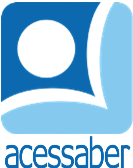 PROF:_______________________________________TURMA:___________NOME:________________________________________________________PROBLEMAS DE ADIÇÃOO professor da Faculdade solicitou a participação de seus alunos na cerimônia oficial do dia do meio ambiente. Eles plantaram 15 árvores no parque natural, 20 árvores na floresta vizinha e 10 árvores em diferentes locais da cidade. Quantas árvores foram plantadas pelos alunos?R: __________________________________________________________________Um grupo de alunos conseguiu fazer 65 produtos de material reciclado, com o que eles juntaram, e os professores conseguiram fazer 28 produtos. Quantos produtos reciclados eles conseguiram fazer, para vender na feira da escola?R: __________________________________________________________________Bárbara foi ao aquário e identificou 35 espécies de peixes, 5 espécies de enguias e 5 espécies tubarão. Quantas espécies aquáticas ela identificou?R: __________________________________________________________________Se todos os participantes, da caça aos ovos de páscoa, encontraram um total de 40 ovos perto da escola, 25 ovos perto do parque e 15 ovos perto da prefeitura, quantos ovos de Páscoa foram encontrados?R: __________________________________________________________________No dia do aniversário de Ana, quase todos da turma dela vieram surpreendê-la. Sabendo que compareceram, 15 colegas da sua sala, 20 colegas de outras salas e 3 professores, quantas pessoas compareceram à sua festa de aniversário?R: __________________________________________________________________